Załącznik nr 2 do SWZ - wzór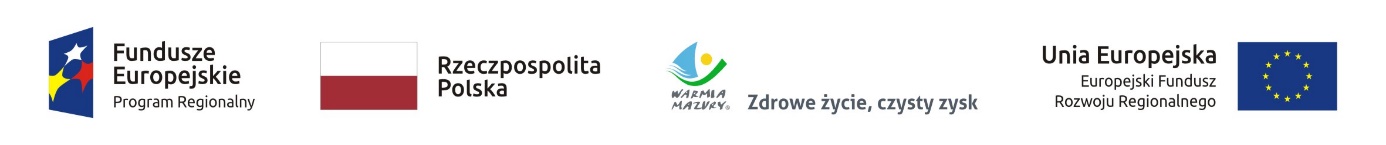 OFERTAW odpowiedzi na ogłoszenie o zamówieniu w trybie podstawowym bez negocjacji Nr RTiI.271.26.2022 pn.:„Dostawa i montaż stacji ładowania pojazdów w ramach zadania inwestycyjnego pn.: „Rozwój mobilności i transportu publicznego Gminy Miejskiej Lidzbark Warmiński – etap II”ZAMAWIAJĄCY: GMINA MIEJSKA LIDZBARK WARMIŃSKI ul. Aleksandra Świętochowskiego 14 11-100 Lidzbark Warmiński(w przypadku składania oferty przez Wykonawców występujących wspólnie podać nazwy (firmy) i dokładne adresy wszystkich wspólników spółki cywilnej lub członków konsorcjum)Oferujemy wykonanie przedmiotu zamówienia pn.: „Dostawa i montaż stacji ładowania pojazdów w ramach zadania inwestycyjnego pn.: „Rozwój mobilności i transportu publicznego Gminy Miejskiej Lidzbark Warmiński – etap II”, zgodnie z opisem przedmiotu zamówienia i wymogami określonymi w SWZ i załącznikach do SWZ:Za cenę ofertową brutto:  …………………………… złSłownie: ………………………………………………………………………………………………………………………………………………………………Uwaga: Wzór Formularza Ofertowego został opracowany przy założeniu, iż wybór oferty nie będzie prowadzić do powstania u Zamawiającego obowiązku podatkowego w zakresie podatku VAT. W przypadku, gdy zgodnie z art. 225 ust. 2 ustawy Pzp Wykonawca ma obowiązek poinformowania zamawiającego, że wybór jego oferty będzie prowadził do powstania u zamawiającego obowiązku podatkowego, Wykonawca może wymagane informacje przedstawić w szczególności także dokonując odpowiedniej modyfikacji formularza ofertowego. Udzielamy gwarancji:a) Okres gwarancji*:   60 miesięcy   /   66 miesięcy   /   72 miesiące   /   78 miesięcy   /   84 miesiące*Niepotrzebne skreślićMoc stacji ładowania _______ kW . Typ / model / producent / rok produkcji _______________________________Oświadczamy ponadto, że:Uznajemy się za związanych warunkami zamówienia określonymi w SWZ.Akceptujemy wzór umowy i w przypadku wyboru naszej oferty zobowiązujemy się do jej podpisania na warunkach zawartych w SWZ, w miejscu i terminie wskazanym przez Zamawiającego. Oświadczamy, że zamierzamy powierzyć realizację następujących części zamówienia podwykonawcom:Oferta nie zawiera informacji stanowiących tajemnicę przedsiębiorstwa w rozumieniu przepisów o zwalczaniu nieuczciwej konkurencji. *Oferta zawiera informacje stanowiące tajemnicę przedsiębiorstwa, zgodnie z art. 18 ust. 3 ustawy Pzp,  dokumenty z napisem "zastrzeżone" stanowią tajemnicę przedsiębiorstwa w rozumieniu przepisów o zwalczaniu nieuczciwej konkurencji i nie mogą być ujawnione. Na potwierdzenie, iż wyżej wskazane dokumenty i informacje stanowią tajemnicę przedsiębiorstwa przedstawiamy uzasadnienie – w załączeniu.* (UWAGA: Na platformie w formularzu składania oferty znajduje się miejsce wyznaczone do dołączenia części oferty stanowiącej tajemnicę przedsiębiorstwa.)Oświadczam(-y)*, że uważamy się za związanych niniejszą ofertą przez czas wskazany w specyfikacji warunków zamówienia;Oświadczam(-y)*, że niniejsza oferta w pełni spełnia wymagania zawarte w SWZ;W przypadku uznania naszej oferty za najkorzystniejszą oświadczam(-y)*, że przedmiot zamówienia zrealizujemy w terminie ......................................................Składam(-y)* niniejszą ofertę [we własnym imieniu] / [jako Wykonawcy wspólnie ubiegający się o udzielenie zamówienia]*. Składając niniejszą ofertę jako Wykonawcy wspólnie ubiegający się o udzielenie zamówienia, ponadto oświadczamy, iż będziemy odpowiadać solidarnie za realizację niniejszego zamówienia, oraz że Pełnomocnik zostanie upoważniony do zaciągania zobowiązań i otrzymywania instrukcji na rzecz i w imieniu każdego z nas]*; Nie uczestniczę(-ymy)* jako Wykonawca w jakiejkolwiek innej ofercie złożonej w celu udzielenia niniejszego zamówienia; sposób reprezentacji Wykonawcy/Wykonawców wspólnie ubiegających się o zamówienie* dla potrzeb niniejszego zamówienia jest następujący:…………………………………………………………………………………………………………………….........(wypełniają jedynie przedsiębiorcy składający wspólną ofertę-spółki cywilne, konsorcja)Wypełniliśmy obowiązki informacyjne przewidziane w art. 13 lub art. 14 RODO2) wobec osób fizycznych, od których dane osobowe bezpośrednio lub pośrednio pozyskałem w celu ubiegania się o udzielenie zamówienia publicznego w niniejszym postępowaniu.**2) rozporządzenie Parlamentu Europejskiego i Rady (UE) 2016/679 z dnia 27 kwietnia 2016 r. w sprawie ochrony osób fizycznych w związku z przetwarzaniem danych osobowych i w sprawie swobodnego przepływu takich danych oraz uchylenia dyrektywy 95/46/WE (ogólne rozporządzenie o ochronie danych) (Dz. Urz. UE L 119 z 04.05.2016, str. 1). ** W przypadku gdy wykonawca nie przekazuje danych osobowych innych niż bezpośrednio jego dotyczących lub zachodzi wyłączenie stosowania obowiązku informacyjnego, stosownie do art. 13 ust. 4 lub art. 14 ust. 5 RODO treści oświadczenia wykonawca nie składa (usunięcie treści oświadczenia np. przez jego wykreślenie).Integralną część oferty stanowią następujące oświadczenia i dokumenty (uzupełnić i wpisać właściwe dla danego Wykonawcy):_____________________________________________________________________________________Pozostałe dokumenty złożymy na wezwanie Zamawiającego.Oświadczamy, że jesteśmy1 (zaznaczyć odpowiednie): 	 mikroprzedsiębiorstwem lub 	małym przedsiębiorstwem  lub  	 średnim przedsiębiorstwem lub       dużym przedsiębiorstwem.1zalecenie Komisji z dnia 6 maja 2003 r. dotyczące definicji mikroprzedsiębiorstw oraz małych i średnich przedsiębiorstw (Dz.U. L 124 z 20.5.2003, s. 36). Informacje są wymagane wyłącznie do celów statystycznych. Mikroprzedsiębiorstwo: przedsiębiorstwo, które zatrudnia mniej niż 10 osób i którego roczny obrót lub roczna suma bilansowa nie przekracza 2 milionów EUR.Małe przedsiębiorstwo: przedsiębiorstwo, które zatrudnia mniej niż 50 osób i którego roczny obrót lub roczna suma bilansowa nie przekracza 10 milionów EUR.Średnie przedsiębiorstwa: przedsiębiorstwa, które nie są mikroprzedsiębiorstwami ani małymi przedsiębiorstwami i które zatrudniają mniej niż 250 osób i których roczny obrót nie przekracza 50 milionów EUR lub roczna suma bilansowa nie przekracza 43 milionów EUR.Duże przedsiębiorstwa: pozostałe przedsiębiorstwa, które zatrudniają 250 i więcej pracowników oraz których roczny obrót przekracza 50 milionów EUR lub całkowity bilans roczny przekracza 43 milionów EUR.Czy Wykonawca pochodzi z innego niż Polska państwa członkowskiego Unii Europejskiej:TAK Skrót literowy Państwa: …………………….NIECzy Wykonawca pochodzi z państwa niebędącego członkiem Unii Europejskiej:TAK Skrót literowy Państwa: …………………….NIEUwaga: zaznaczyć odpowiednie.Powyższe informacje są wymagane wyłącznie do celów statystycznych** W przypadku gdy wykonawca nie przekazuje danych osobowych innych niż bezpośrednio jego dotyczących lub zachodzi wyłączenie stosowania obowiązku informacyjnego, stosownie do art. 13 ust. 4 lub art. 14 ust. 5 RODO treści oświadczenia wykonawca nie składa (usunięcie treści oświadczenia np. przez jego wykreślenie).Oświadczenie Wykonawcy potwierdzające znajomość obowiązków wynikających z RODO, w szczególności w zakresie wypełnienia obowiązków informacyjnych przewidzianych w art. 13 lub art. 14 RODO. Potwierdzam, że znane mi są obowiązki wynikające z Rozporządzenia Parlamentu Europejskiego i Rady (UE) 2016/679 z dnia 27 kwietnia 2016 r.                w sprawie ochrony osób fizycznych w związku z przetwarzaniem danych osobowych i w sprawie swobodnego przepływu takich danych oraz uchylenia dyrektywy 95/46/WE (ogólne rozporządzenie o ochronie danych) (Dz. Urz. UE L 119 z 04.05.2016, str. 1), zwanego „RODO” i jednocześnie oświadczam, że wypełniłam/-em obowiązki informacyjne przewidziane w art. 13 lub art. 14 RODO wobec osób fizycznych, od których dane osobowe bezpośrednio lub pośrednio pozyskałem w celu ubiegania się o udzielenie zamówienia publicznego w niniejszym postępowaniuOferta sporządzona jest na	ponumerowanych stronach. ...............................................................(Miejscowość, data)UWAGADokument należy wypełnić i podpisać: kwalifikowanym podpisem elektronicznym lub podpisem zaufanym lub podpisem osobistym, przez osobę lub osoby uprawnione do reprezentowania Wykonawcy/ Wykonawców Zamawiający zaleca zapisanie dokumentu w formacie PDF.Załącznik nr 3 do SWZ - wzórWYKAZ NALEŻYCIE WYKONANYCH DOSTAWWykaz winien potwierdzać spełnienie warunku udziału w postępowaniu realizowanym w trybie przetargu nieograniczonego pn.: „Dostawa i montaż stacji ładowania w ramach zadania inwestycyjnego pn.: „Rozwój mobilności i transportu publicznego Gminy Miejskiej Lidzbark Warmiński – etap II”dotyczącego zdolności technicznej lub zawodowej, określonego w SWZ.Do wykazu należy dołączyć dowody określające czy wykonane dostawy zostały wykonane należycie, przy czym dowodami, o których mowa, są referencje bądź inne dokumenty wystawione przez podmiot, na rzecz którego dostawy były wykonywane, a jeżeli z uzasadnionej przyczyny o obiektywnym charakterze wykonawca nie jest w stanie uzyskać tych dokumentów – inne dokumenty.                                                      													Dokument należy wypełnić i podpisać: kwalifikowanym podpisem elektronicznym lub podpisem zaufanym lub podpisem osobistym, przez osobę lub osoby uprawnione do reprezentowania Wykonawcy/ Wykonawców Zamawiający zaleca zapisanie dokumentu w formacie PDF Załącznik nr 4 do SWZ - wzórWZÓR OŚWIADCZENIA WYKONAWCY dotyczący GRUPY KAPITAŁOWEJ o której mowa w art. 108 ust. 1 pkt. 5 ustawy Prawo zamówień publicznychW związku z prowadzonym  postępowaniem o udzielenie zamówienia publicznego, realizowanego w trybie przetargu nieograniczonego pn.: „Dostawa i montaż stacji ładowania w ramach zadania inwestycyjnego pn.: „Rozwój mobilności i transportu publicznego Gminy Miejskiej Lidzbark Warmiński – etap II”oświadczam, że:Ja/My*:Oświadczam/y, iż Firma którą reprezentuję/emy:Nie należy do tej samej grupy kapitałowej, w rozumieniu ustawy z dnia 16 lutego 2007 r. o ochronie konkurencji i konsumentów (tj. Dz. U. z 2021 r. poz. 275) w stosunku do Wykonawców, którzy złożyli odrębne oferty w niniejszym postępowaniu o udzielenie zamówienia publicznego*Należy do tej samej grupy kapitałowej, w rozumieniu ustawy z dnia 16 lutego 2007 r. o ochronie konkurencji i konsumentów (tj. Dz. U. z 2021 r. poz. 275), z innym Wykonawcą, który złożył odrębną ofertę w niniejszym postępowaniu o udzielenie zamówienia publicznego*: …………………………………………………………………..Jednocześnie przekładam następujące dokumenty lub informacje potwierdzające przygotowanie oferty niezależnie od innego Wykonawcy należącego do tej samej grupy kapitałowej: ………….…………………………………………………………** - niepotrzebne skreślić                                                            													Dokument należy wypełnić i podpisać: kwalifikowanym podpisem elektronicznym lub podpisem zaufanym lub podpisem osobistym, przez osobę lub osoby uprawnione do reprezentowania Wykonawcy/ Wykonawców Zamawiający zaleca zapisanie dokumentu w formacie PDF Załącznik Nr 6 do SWZ - wzórOŚWIADCZENIE WYKONAWCY O NIEPODLEGANIU WYKLUCZENIU I SPEŁNIENIU WARUNKÓW UDZIAŁU W POSTĘPOWANIUskładane na podstawie art. 125 ust. 1 ustawy z dnia 11 września 2019 r. Prawo zamówień publicznych (dalej, jako: Pzp), na potrzeby postępowania o udzielenie zamówienia publicznego pn.: „Dostawa i montaż stacji ładowania pojazdów w ramach zadania inwestycyjnego pn.: „Rozwój mobilności i transportu publicznego Gminy Miejskiej Lidzbark Warmiński – etap II”□ Oświadczam, że spełniam warunki udziału w postępowaniu określone przez Zamawiającego. □ Oświadczam, że w celu wykazania spełnienia warunków udziału w postępowaniu, określonych przez Zamawiającego, polegam na zasobach następującego/ych podmiotu/ów udostępniającego/ych zasoby: ………………………………………………………………………………………………………………………………………………………..…………………………… w następującym zakresie: ……………….…………………………………………….. (określić zakres, w jakim Wykonawca powołuje się na zasoby podmiotu). Oświadczam, że:□ nie podlegam wykluczeniu z postępowania na podstawie art. 7 ust. 1 Ustawy z 13 kwietnia 2022r. o szczególnych rozwiązaniach w zakresie przeciwdziałania wspierania agresji na Ukrainę oraz służących ochronie bezpieczeństwa narodowego. □ oświadczam, że nie podlegam wykluczeniu z postępowania na podstawie art. 108 ust.1 ustawy Pzp. □ oświadczam, że nie podlegam wykluczeniu z postępowania na podstawie art. 109 ust. 1 pkt. 4 i 7 ustawy Pzp □ zachodzą w stosunku do mnie podstawy wykluczenia z postępowania na podstawie art. …………. ustawy Pzp (podać mającą zastosowanie podstawę wykluczenia spośród wymienionych w art. 108 ust. 1 pkt 1, 2 i 5 lub art. 109 ust. 1 pkt 4, 7 ustawy Pzp). Jednocześnie oświadczam, że w związku z ww. okolicznością, na podstawie art. 110 ust. 2 ustawy Pzp podjąłem następujące środki naprawcze wskazane w art. 110 ust. 2 ustawy: ……………………………………………………….** stanowiące załącznik do niniejszego oświadczeniaInformacja dodatkowa: 1. Poniżej wskazane podmiotowe środki dowodowe są dostępne w bezpłatnych i ogólnodostępnych bazach danych, w szczególności rejestrów publicznych: …………………………………………………………………………………………………… (rodzaj podmiotowego środka dowodowego, adres bazy danych, rejestrów publicznych) OŚWIADCZENIE DOTYCZĄCE PODANYCH INFORMACJI: Oświadczam, że wszystkie informacje podane w powyższych oświadczeniach są aktualne i zgodne z prawdą oraz zostały przedstawione z pełną świadomością konsekwencji wprowadzenia zamawiającego w błąd przy przedstawianiu informacji. Dokument należy wypełnić i podpisać: kwalifikowanym podpisem elektronicznym lub podpisem zaufanym lub podpisem osobistym, przez osobę lub osoby uprawnione do reprezentowania Wykonawcy/ Wykonawców Zamawiający zaleca zapisanie dokumentu w formacie PDF Załącznik Nr 7 do SWZ - wzór OŚWIADCZENIE PODMIOTU UDOSTĘPNIAJACEGO ZASOBY O NIEPODLEGANIU WYKLUCZENIU I SPEŁNIENIU WARUNKÓW UDZIAŁU W POSTĘPOWANIU PODMIOTU UDOSTĘPNIAJĄCEGO ZASOBYskładane na podstawie art. 125 ust. 5 ustawy z dnia 11 września 2019 r. Prawo zamówień publicznych (dalej, jako: Pzp), Na potrzeby postępowania o udzielenie zamówienia publicznego pn.: „Dostawa i montaż stacji ładowania pojazdów w ramach zadania inwestycyjnego pn.: „Rozwój mobilności i transportu publicznego Gminy Miejskiej Lidzbark Warmiński – etap II” □ Oświadczam, że spełniam warunki udziału w postępowaniu określone przez Zamawiającego w następującym zakresie: ………….…… (wskazać warunek udziału w postępowaniu, w zakresie którego Wykonawca powołuje się na zasoby podmiotu udostępniającego zasoby). Oświadczam, że: □ nie podlegam wykluczeniu z postępowania na podstawie art. 7 ust. 1 Ustawy z 13 kwietnia 2022r. o szczególnych rozwiązaniach w zakresie przeciwdziałania wspierania agresji na Ukrainę oraz służących ochronie bezpieczeństwa narodowego. □ oświadczam, że nie podlegam wykluczeniu z postępowania na podstawie art. 108 ust.1 ustawy Pzp. □ oświadczam, że nie podlegam wykluczeniu z postępowania na podstawie art. 109 ust. 1 pkt. 4 i 7 ustawy Pzp □ zachodzą w stosunku do mnie podstawy wykluczenia z postępowania na podstawie art. …………. ustawy Pzp (podać mającą zastosowanie podstawę wykluczenia spośród wymienionych w art. 108 ust. 1 pkt 1, 2 i 5 lub art. 109 ust. 1 pkt 4 , 7 ustawy Pzp). Jednocześnie oświadczam, że w związku z ww. okolicznością, na podstawie art. 110 ust. 2 ustawy Pzp podjąłem następujące środki naprawcze wskazane w art. 110 ust. 2 ustawy: ……………………………………………….. stanowiące załącznik do niniejszego oświadczenia…………………………………………………… Informacja dodatkowa: 1. Poniżej wskazane podmiotowe środki dowodowe są dostępne w bezpłatnych i ogólnodostępnych bazach danych, w szczególności rejestrów publicznych: …………………………………………………………………………………………………………………… (rodzaj podmiotowego środka dowodowego, adres bazy danych, rejestrów publicznych)OŚWIADCZENIE DOTYCZĄCE PODANYCH INFORMACJI: Oświadczam, że wszystkie informacje podane w powyższych oświadczeniach są aktualne i zgodne z prawdą oraz zostały przedstawione z pełną świadomością konsekwencji wprowadzenia zamawiającego w błąd przy przedstawianiu informacji.Dokument należy wypełnić i podpisać: kwalifikowanym podpisem elektronicznym lub podpisem zaufanym lub podpisem osobistym, przez osobę lub osoby uprawnione do reprezentowania Wykonawcy/ Wykonawców Zamawiający zaleca zapisanie dokumentu w formacie PDF Załącznik nr  8 do SWZOŚWIADCZENIEo aktualności informacji zawartych w oświadczeniu, o którym mowa w art. 125 ust. 1 ustawy Pzp odnoszącym się do podstaw wykluczenia wskazanych w art. 108 ust. 1 pkt 3-6 Pzp oraz w art. 7 ust. 1 ustawy z dnia 13 kwietnia 2022 r. o szczególnych rozwiązaniach w zakresie przeciwdziałania wspieraniu agresji na Ukrainę oraz służących ochronie bezpieczeństwa narodowego oraz w art. 5k Rozporządzenia Rady (UE) nr 833/2014 w brzmieniu nadanym Rozporządzeniem Rady UE nr 2022/576.Na potrzeby postępowania o udzielenie zamówienia publicznego, realizowanego w trybie przetargu nieograniczonego pn.: „Dostawa i montaż stacji ładowania pojazdów w ramach zadania inwestycyjnego pn.: „Rozwój mobilności i transportu publicznego Gminy Miejskiej Lidzbark Warmiński – etap II”oświadczam, że informacje zawarte w oświadczeniu, o którym mowa w art. 125 ust. 1 ustawy Pzp odnoszącym się do podstaw wykluczenia wskazanych w art. 108 ust. 1 pkt 3-6 Pzp oraz w art. 7 ust. 1 ustawy z dnia 13 kwietnia 2022 r. o szczególnych rozwiązaniach w zakresie przeciwdziałania wspieraniu agresji na Ukrainę oraz służących ochronie bezpieczeństwa narodowego oraz w art. 5k Rozporządzenia Rady (UE) nr 833/2014 w brzmieniu nadanym Rozporządzeniem Rady UE nr 2022/576. tj.: 1. art. 108 ust. 1 pkt. 3 ustawy, 2. art. 108 ust. 1 pkt. 4 ustawy, dotyczących orzeczenia zakazu ubiegania się o zamówienie publiczne tytułem środka zapobiegawczego, 3. art. 108 ust. 1 pkt. 5 ustawy, dotyczących zawarcia z innymi Wykonawcami porozumienia mającego na celu zakłócenie konkurencji, 4. art. 108 ust. 1 pkt. 6 ustawy,5. art.109 ust.1 pkt.7 ustawyoraz5. art. 7 ust. 1 ustawy o szczególnych rozwiązaniach w zakresie przeciwdziałania wspieraniu agresji na Ukrainę oraz służących ochronie bezpieczeństwa narodowego,6. art. 5k Rozporządzenia Rady UE nr 833/2014 z dnia 31 lipca 2014r. dotyczącego środków ograniczających w związku z działaniami Rosji destabilizującymi sytuację na Ukrainie, w brzmieniu nadanym Rozporządzeniem Rady UE nr 2022/576 z dnia 8 kwietnia 2022r.- są aktualne. OŚWIADCZENIE DOTYCZĄCE PODANYCH INFORMACJIOświadczam/my*, że wszystkie informacje podane w powyższym oświadczeniu są aktualne i zgodne z prawdą oraz zostały przedstawione z pełną świadomością konsekwencji wprowadzenia Zamawiającego w błąd przy przedstawianiu informacji.Dokument należy wypełnić i podpisać: kwalifikowanym podpisem elektronicznym lub podpisem zaufanym lub podpisem osobistym, przez osobę lub osoby uprawnione do reprezentowania Wykonawcy/ Wykonawców Zamawiający zaleca zapisanie dokumentu w formacie PDF Załącznik nr 9 do SWZZOBOWIĄZANIE PODMIOTU TRZECIEGO do oddania do dyspozycji Wykonawcy niezbędnych zasobów na potrzeby realizacji zamówienia, na zasadach określonych w art. 118 ustawy Pzp     Ja/My niżej podpisani, …………………………….….……………..……..……………………(imię i nazwisko składającego zobowiązanie)działający w imieniu.....................................................................................................................................................(wpisać nazwę i adres podmiotu)oświadczam/y*, że na potrzeby postępowania o udzielenie zamówienia publicznego, realizowanego w trybie przetargu nieograniczonego pn.: „Dostawa i montaż stacji ładowania pojazdów w ramach zadania inwestycyjnego pn.: „Rozwój mobilności i transportu publicznego Gminy Miejskiej Lidzbark Warmiński – etap II”na zasadach określonych w art. 118 ustawy Pzp, zobowiązuję/my* się do oddania do dyspozycji Wykonawcy: ..........................................................................................................................................................................(nazwa i adres Wykonawcy, któremu udostępniane są zasoby)nasze zasoby, tj.:1. Zdolność techniczna lub zawodowa, w zakresie wymaganego doświadczenia Wykonawcy:……………………………………………………………………………………………………………(należy szczegółowo określić, co zostanie udostępnione Wykonawcy oraz jaką część prac lub czynności będzie wykonywał inny podmiot)2. Sytuacja finansowa lub ekonomiczna, w zakresie spełnienia warunku udziału  w postępowaniu wymaganego przez Zamawiającego    ……………………………………………………………………………………………………………(należy szczegółowo określić jakie zasoby zostaną udostępnione Wykonawcy)  3. Ponadto oświadczam/y*, że:  1) udostępnię/my* wskazane wyżej zdolności na cały okres realizacji zamówienia, tj.       …………………………………………………………………………………………..…………(należy wpisać okres udziału podmiotu udostępniającego swój potencjał w wykonywaniu zamówienia)  2)  wymienione zdolności zostaną udostępnione Wykonawcy na podstawie umowy:         ………………………………………………………………………………………….……(np. umowa cywilno-prawna, umowa na podwykonawstwo, umowa o współpracy itp.)3)  w związku z oddaniem do dyspozycji Wykonawcy zasobu/zasobów* wskazanego/wskazanych* w ust. 3 na zasadach określonych w art. 120 ustawy Pzp, będę/będziemy* solidarnie odpowiadał/odpowiadali* z Wykonawcą za wszelkie szkody Zamawiającego powstałe wskutek nieudostępnienia tego/tych* zasobu/zasobów, chyba że za nieudostępnienie tych zasobów nie będę/będziemy* ponosił/ponosili* winy.***- niepotrzebne skreślić/ usunąć** - W przypadku, gdy podmiot trzeci nie udostępnia Wykonawcy zasobów  określonych w ust. 3,  nie składa  treści oświadczenia zawartego w ust. 4 pkt 3 (usunięcie treści oświadczenia np. przez jego wykreślenie).UWAGA: Zamiast niniejszego Formularza można przedstawić  dokumenty, które określają w szczególności:a) zakres dostępnych wykonawcy zasobów innego podmiotu;b) sposób wykorzystania zasobów innego podmiotu, przez Wykonawcę, przy wykonywaniu zamówienia publicznego;c) charakter stosunku łączącego z podmiotami gwarantujący rzeczywisty dostęp do ich zasobów, d) zakres i okres udziału innego podmiotu przy wykonywaniu zamówienia publicznego;e) czy podmiot, na zdolnościach którego Wykonawca polega w odniesieniu do warunków udziału w postępowaniu dotyczących wykształcenia, kwalifikacji zawodowych lub doświadczenia, zrealizuje usługi, których wskazane zdolności dotyczą.Dokument należy wypełnić i podpisać: kwalifikowanym podpisem elektronicznym lub podpisem zaufanym lub podpisem osobistym, przez osobę lub osoby uprawnione do reprezentowania Wykonawcy/ Wykonawców Zamawiający zaleca zapisanie dokumentu w formacie PDF Załącznik nr 10 do SWZ - wzórOŚWIADCZENIE WYKONAWCÓW WSPÓLNIE UBIEGAJĄCYCH SIĘ O UDZIELENIE ZAMÓWIENIA SKŁADANE NA PODSTAWIE ART. 117 UST. 4 USTAWY PRAWO ZAMÓWIEŃ PUBLICZNYCH na potrzeby postępowania o udzielenie zamówienia publicznego pn.: „Dostawa i montaż stacji ładowania pojazdów w ramach zadania inwestycyjnego pn.: „Rozwój mobilności i transportu publicznego Gminy Miejskiej Lidzbark Warmiński – etap II”My, Wykonawcy wspólnie ubiegający się o udzielenie zamówienia publicznego:  Oświadczam, że następujące dostawy lub usługi*: ……………………wykona Wykonawca: ……………………………………………………..………………………………………… Oświadczam, że następujące dostawy lub usługi*: ……………………wykona Wykonawca: ……………………………………………………………………………………………… Oświadczam, że następujące dostawy lub usługi*: …………………….  wykona Wykonawca: ……………………………………………………..…………………………………………*- niepotrzebne skreślićDokument należy wypełnić i podpisać: kwalifikowanym podpisem elektronicznym lub podpisem zaufanym lub podpisem osobistym, przez osobę lub osoby uprawnione do reprezentowania Wykonawcy/ Wykonawców Zamawiający zaleca zapisanie dokumentu w formacie PDF NAZWA WYKONAWCYADRES WYKONAWCYTELEFONREGONNUMER KRSNUMER NIPADRES E-MAILFAKSImię i nazwisko osoby uprawnionej do kontaktów:Imię i nazwisko osoby uprawnionej do kontaktów:Nr telefonu:Adres e-mail:Lp.Zakres zamówieniaWartość brutto (PLN) lub procentowy udział podwykonawstwaNazwa i adres podwykonawcyCzy podwykonawca jestpodmiotem, na którego zasoby powołuje się Wykonawca na zasadach art.118 ust.3 ustawy Pzp123451TAK* / NIE*2TAK* / NIE*Nazwa Wykonawcy(podmiotu), wykazującego posiadanie doświadczeniaPrzedmiot zamówienia(Należy podać informacje na podstawie których, Zamawiający będzie mógł jednoznacznie stwierdzić spełnianie przez Wykonawcę warunków udziału w postępowaniu)Wartość brutto wykonanych dostaw [PLN]Ilość [szt.]Data wykonania zamówienia (zgodnie z zawartą umową)Miejsce wykonaniaPodmioty, na rzecz których dostawy zostały wykonywane(W tym moc stacji w kW)Miejscowość:Data:Miejscowość:Data:Nazwa i adres: NIP/ REGON/ KRS/ CEiDG)reprezentowany przez: Imię i nazwiskoStanowisko/Działający jakoMiejscowość:Data:Nazwa i adres: NIP/ REGON/ KRS/ CEiDG)reprezentowany przez: Imię i nazwiskoStanowisko/Działający jakoMiejscowość:Data:Nazwa i adres: NIP/ REGON/ KRS/ CEiDG)reprezentowany przez: Imię i nazwiskoStanowisko/Działający jakoMiejscowość:Data:Miejscowość:Data:Pełna nazwa WykonawcySiedziba(ulica, miejscowość)NIP/REGONOsoby uprawnione do ReprezentacjiMiejscowość:Data: